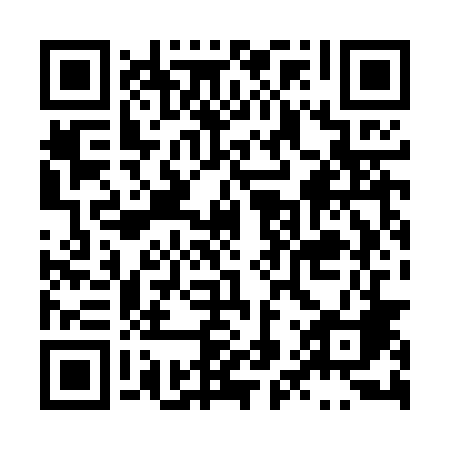 Ramadan times for Tromowa, PolandMon 11 Mar 2024 - Wed 10 Apr 2024High Latitude Method: Angle Based RulePrayer Calculation Method: Muslim World LeagueAsar Calculation Method: HanafiPrayer times provided by https://www.salahtimes.comDateDayFajrSuhurSunriseDhuhrAsrIftarMaghribIsha11Mon4:124:125:5911:473:445:375:377:1712Tue4:104:105:5711:473:455:385:387:1913Wed4:084:085:5411:473:465:405:407:2114Thu4:054:055:5211:463:475:415:417:2215Fri4:034:035:5011:463:495:435:437:2416Sat4:014:015:4811:463:505:455:457:2617Sun3:583:585:4611:463:515:465:467:2718Mon3:563:565:4411:453:535:485:487:2919Tue3:543:545:4211:453:545:495:497:3120Wed3:513:515:4011:453:555:515:517:3321Thu3:493:495:3711:443:565:525:527:3422Fri3:463:465:3511:443:575:545:547:3623Sat3:443:445:3311:443:595:555:557:3824Sun3:423:425:3111:444:005:575:577:4025Mon3:393:395:2911:434:015:595:597:4226Tue3:373:375:2711:434:026:006:007:4427Wed3:343:345:2511:434:036:026:027:4528Thu3:323:325:2211:424:046:036:037:4729Fri3:293:295:2011:424:066:056:057:4930Sat3:273:275:1811:424:076:066:067:5131Sun4:244:246:1612:415:087:087:088:531Mon4:214:216:1412:415:097:097:098:552Tue4:194:196:1212:415:107:117:118:573Wed4:164:166:1012:415:117:127:128:594Thu4:144:146:0812:405:127:147:149:015Fri4:114:116:0512:405:137:157:159:036Sat4:084:086:0312:405:147:177:179:057Sun4:064:066:0112:395:167:187:189:078Mon4:034:035:5912:395:177:207:209:099Tue4:004:005:5712:395:187:227:229:1110Wed3:583:585:5512:395:197:237:239:13